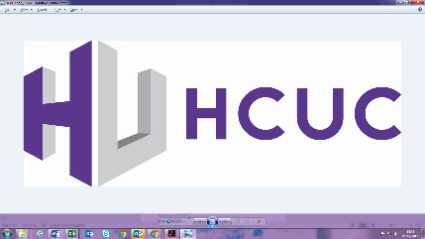 Job DescriptionLecturer: Chef for Professional Cookery Job Title:	Lecturer: Chef for Professional CookeryGrade:				Academic Scale point 23 to 36Hours:				21.6 hours per week, 52 weeks per yearSchool/ Section:	School of Hair, Beauty, Professional Cookery, Early Years and Performing Arts  Reporting to:			Section Manager – Beauty and Professional CookeryBase:				HayesBackground Chef for Professional CookeryThe post of Lecturer involves considerable subject-based and pedagogic knowledge and understanding, and it is therefore essential that the post holder has a motivation for keeping themselves up to date with developments in their professional area and also in the practises of teaching and learning.  Lecturing includes all aspects of the learning process, including preparation and planning, and the assessment and evaluation of students.  All post holders are expected to consistently review and assess their performance alongside colleagues and engage in positive and critical debate on pedagogic issues.  All teaching staff must be committed to inclusive learning and ensuring that they take on the very best practice to meet individual learner needs including the promotion of equal opportunities.  All staff are required to implement College policies.  Further Education is an ever-changing service and all staff are expected to participate constructively in College activities and to adopt a flexible approach to their work.  This job description will be reviewed annually during the appraisal process and will be varied in the light of the business needs of the College.Main Scope of PostThe Lecturer will teach and assess across a range of programmes, including Full Time and Apprenticeships and be responsible for the effective curriculum management of a range of programmes in the Section, including ongoing curriculum development and implementation of new employer responsive and commercial courses in response to employer and market needs in line with current curriculum requirements.  The section has a restaurant (Revisco) that is open to the general public and assists with the running of the Hayes Campus Refectory; the staffing of these includes student PLH, simulated work placement/ work placement, Apprentices, and other staff.Courses within the provision currently include:L2 Production Chef, L2 Commis Chef and L3 Chef De Partie ApprenticeshipsL1 and L2 VRQSEnglish and maths Functional SkillsBasic and Intermediate Food HygieneFull Cost Commercial CoursesDUTIESRecruitment of StudentsParticipate in open evenings and recruitment activities to ensure that potential applicants and students receive accurate information and guidance.Complete and contribute to the production of accurate information and fact sheets.Interview potential applicants and contribute to the College’s interviewing schedules.Contribute to the development, promotion and delivery of the team’s marketing and recruitment strategies.Induction and Support for StudentsCarry out student inductions and contribute to the design of induction programmes.Produce course handbooks.Carry out academic progress reviews across FT and apprenticeship programmes, including the completion of necessary documents.Where appropriate act as a named tutor and liaise with the College’s Attendance Co-ordinators to ensure the attendance, retention and achievement of students.Understand and keep up-to-date with student support and learning support arrangements, ensuring students have full information and making appropriate referrals.Where appropriate ensure that basic skills initial and diagnostic assessments, are undertaken and that students receive effective learning support.Ensure that resources within your subject area are kept up-to-date and accessible to students and other staff in liaison with the curriculum managers and the College’s Learning Centres.
Prepare students for employability, career progression and/or further education and training.
Produce reports and attend events to provide information to parents/employers.
Design and Delivery of ProgrammesTeach on a range of programmes in Professional Cookery (details above).Prepare schemes of work, lesson plans and resource materials for teaching programmes.Utilise IT and learning technology to deliver elements of the curriculum.Where appropriate integrate the delivery and assessment of Functional Skills into the curriculum.Prepare assessment plans and schedules and ensure students are aware of your expectations.Assess students’ progress regularly including the timely marking of work and giving feedback, both written and oral.Work towards the integration of students’ basic skills’ development in the delivery of teaching and learning.Curriculum ManagementAttend team meetings and College events as directed by managers.Keep records up-to-date, including the completion of registers, and other required documentation.Liaise with colleagues to ensure that new members of staff are fully apprised of requirements.Participate in the College’s staff appraisal and mentoring schemes.Quality Carry out student questionnaires and elicit student feedback on the quality of teaching and learning.      Cary out timely completion of learner reviews, ILPs ( individual learning plans) and    	employer reviews Contribute to course reviews within your subject area and the setting, implementation and monitoring of action plans.Set targets for achievement, retention and attendance and participate in the College’s performance management programme.Plan and carry out employer responsive reviews Maintain/ implement  accurate quality checks and monitoring of systemsTo participate actively in the college quality assurance processes.OTHER DUTIES1.	To take an active part in the appraisal and mentoring processes.2.	To comply with all relevant Health and Safety regulations and assist the College in the implementation of its own Health and Safety policy.3.	To comply with and actively promote within their section the College’s Equal Opportunities Policy.To participate in and contribute to the College’s in-service development and training activities.To carry out all other duties as may be reasonably required.Lecturer: Chef for Professional CookeryPerson SpecificationEvidence of criteria will be established from:AF = Application Form				IV = InterviewT = Test (Micro-teach/skills test)			Cert = Certificates checked on induction**Qualifications that are equivalent to the Diploma in Education and Training (DET) include: DTLLS (Diploma in Lifelong Learning Sector); 7407 Stage 3/FE Certificate Stage 3; older Certificates in Education; Post Graduate Certificate in Education (PGCE) – FE and/or Secondary; any qualification that is recognised as fully qualified for the FE sector.  EssentialDesirableHow assessed?*QualificationsQualified to NVQ Level 3 in Catering/HospitalityCert/AFAn advanced level teaching qualification or willingness and ability to work towards one (DET or equivalent)**Cert/AFAssessor and Verifier awards or willing to achieveCert/AFKnowledge and ExperienceExperience of working in the Catering/Hospitality industry including experience of being a ChefAF/IVUp to date knowledge of developments and trends within the Catering and Hospital sectorAF/IVTeaching and assessing experience in the area of Catering and HospitalityAF/IVOther SkillsThe ability to enthuse and inspire studentsIV/TGood classroom practiceIV/TGood communication skills, written and verbalAF/IVGood interpersonal skillsIV/TGood IT skillsAF/IVUsing IT within the curriculumAF/IVTutoring experienceAFSelf motivationIVCommitment to Equal Opportunities and Safeguarding in an education environmentAF/IVCommitment to learners and learner achievementAF/IVCommitment to implementing College compliance procedures and other policiesAF/IVEvidence of continuous professional developmentAF/IVCompetenciesAcademic staff should be able to demonstrate competency in all of the following areas:Communication; Planning and OrganisingInterpersonal Sensitivity ; Adaptability/FlexibilityResults FocusAF/IV